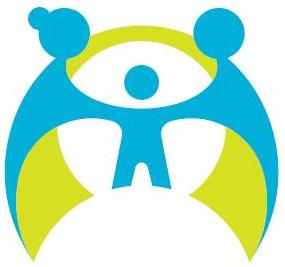 KEMENTERIAN PEMBERDAYAAN PEREMPUAN DAN PERLINDUNGAN ANAKREPUBLIK INDONESIAPENGUMUMANPENERIMAAN CALON PEGAWAI NON APARATUR SIPIL NEGARA (ASN)KEMENTERIAN PEMBERDAYAAN PEREMPUAN DAN PERLINDUNGAN ANAKREPUBLIK INDONESIALOWONGAN PEKERJAANDibutuhkan Pegawai Non ASN di lingkup Kementerian PemberdayaanPerempuandanPerlindunganAnak (KemenPPPA)untuk ditempatkan pada Unit Eselon II, dengan formasi dan kualifikasi Pendidikan sebagai berikut:PERSYARATAN LAMARAN KERJALaki-laki/Perempuan, Warga Negara IndonesiaUsia Maksimum 35 (tiga puluh lima) tahun pada tanggal 1 Maret 2017IPK Minimal 3,0Tidak sedang menjalani ikatan dinas dari Instansi atau Badan Hukum Pemerintah atau SwastaKELENGKAPAN BERKAS LAMARAN KERJA :Surat Lamaran Kerja (diketik dengan komputer)Daftar Riwayat Hidup, disertaialamatlengkapdannomor HP yang bisa dihubungiFotocopy Kartu Tanda Penduduk (KTP)Salinan Ijasah dan Transkip Nilai yang telah dilegalisirPas Foto terbaru berwarna ukuran 4 x 6 cm = 2 lembarSurat Keterangan Catatan Kepolisian (SKCK)Surat Keterangan Sehat dari DokterSurat Keterangan lain, seperti Sertifikat Khusus, Pengalaman Kerja,dllMengisi Surat Pernyataan Tidak Akan Menuntut diangkat sebagai CPNS seperti pada lampiran pengumuman ini.TATA CARA PENDAFTARAN LAMARAN KERJA :Berkas Lamaran Persyaratan Administrasi dimasukkandalamsatuamplop, danpadapojokkananatasditulisUnit Eselon II yang dituju, dikirim Via POS ke :BIRO UMUM DAN SDMUP. BAGIAN PENGEMBANGAN SDMKEMENTERIAN PEMBERDAYAAN PEREMPUAN DAN PERLINDUNGAN ANAKREPUBLIK INDONESIAJL. MEDAN MERDEKA BARAT NO. 15JAKARTA PUSATAmplopbagianbelakangditulisnamapengirimlengkapbesertaalamat.Batas Waktu Penutupan Penerimaan Lamaran Kerja dan Cap Pos tanggal 3 Februari 2017 Pukul 17.00 WIB.PELAKSANAAN TEST :SELEKSI ADMINISTRASIBagi pelamar yang memenuhi persyaratan administrasi akandihubungi untuk mengikuti CATTES KOMPETENSI DASAR Pelaksanaan Tes Kompetensi Dasar di lakukan melalui mekanis CAT (Computer Assisted Test) dilaksanakan di BKN Pusatpadatanggal 13 Februari 2017.TEST WAWANCARA DAN KETERAMPILANPelamar yang lulus CAT, akan dipanggil untuk mengikuti test wawancara dan keterampilan.TIM SEKRETARIAT PENERIMAAN PEGAWAI NON ASNKEMENTERIAN PEMBERDAYAAN PEREMPUAN DAN PERLINDUNGAN ANAK REPUBLIK INDONESIALampiran SURAT PERNYATAANYang bertandatangan dibawah ini:Nama			:No NIK			:Tempat/Tgl Lahir		:Pendidikan 		:Alamat			:No HP			:Dengan ini menyatakan dengan sesungguhnya bahwa saya dengan sadar tanpa adanya tekanan dan paksaan tidak akan menuntut diangkat sebagai Calon Pegawai Negeri Sipil (CPNS), dan apabila saya melanggar surat pernyataan ini, maka saya bersedia di tuntut sesuai dengan peraturan perundang-undangan yang berlaku.Jakarta,           2017Yang membuat pernyataanMATERAI 6000(...................................)NOUNIT ESELON IIKUALIFIKASI PEKERJAANKUALIFIKASI PENDIDIKANJUMLAH YANG DIBUTUHKAN1Asdep Kesetaraan Gender Bidang EkonomiStaf Pendukung AdministrasiS1 Sosial/ Ekonomi/ Pertanian/ Manajemen/ Kehutanan/ Teknik2 orang2AsdepKesetaraan Gender BidangPendidikan, Kesehatandan Pembangunan KeluargaStafPendukungAdministrasiS1 Ekonomi/S1 Kesehatan1 orang3Sekretariat Deputi Bidang Perlindungan Hak PerempuanStaf Pendukung Administrasi KeuanganS1 Ekonomi/ Akutansi1 Orang4Asdep Perlindungan Hak Perempuan dari Kekerasan dalam Rumah TanggaStaf PendukungAdministrasi KeuanganD3/S1 Ekonomi/ Akutansi1 Orang5Asdep Perlindungan Hak Perempuan dalam KetenagakerjaanStaf PendukungAdministrasi KeuanganD3/S1 Ekonomi/ Akutansi1 Orang6Asdep Perlindungan Hak Perempuan dalam Situasi Darurat dan Kondisi KhususStaf PendukungAdministrasiS1 Ekonomi/ Adm Negara/ Sarjana Komputer1 Orang7Asdep Perlindungan Hak Perempuan dari Tindak Pidana Perdagangan OrangStaf PendukungKesekretariatan Gugus TugasS1 Hukum1 Orang8Asdep Perlindungan Anak dalam Situasi Darurat dan PornografiStaf PendukungAdministrasi KeuanganS1 Akuntansi & Manajemen Keuangan1 orang8Asdep Perlindungan Anak dalam Situasi Darurat dan PornografiStaf Pendukung SubstansiS1 Sarjana IlmuSosial2 orang9Asdep Perlindungan Anak Berhadapan dengan Hukum & StigmasisasiStaf Pendukung Substansi HukumS1 Hukum2 orang10AsdepPerlindunganAnakdariKekerasandanEksploitasiStafPendukungSubstansiS1 Psikologi/IlmuKesejahteraanSosial/Komunikasi2 orang11Sekretariat Deputi Bidang Partisipasi MasyarakatStaf Pendukung AdministrasiS1 Ekonomi/ Akutansi/ PerpajakanS1 Komputer/ Manajemen Informatika 4 Orang12Asdep Partisipasi Organisasi Keagamaan dan KemasyarakatanStaf Pendukung AdministrasiS1 Ekonomi2 Orang13SekretariatDeputiBidangTumbuhKembangAnakStafPendukungSubstansiHukumS1 Hukum1 orang13SekretariatDeputiBidangTumbuhKembangAnakStafPendukungTeknikInformatikaS1 Informatika/Komputer1 orang13SekretariatDeputiBidangTumbuhKembangAnakStafPendukungAdministrasiD3 Sekretaris1 orang13SekretariatDeputiBidangTumbuhKembangAnakStafPendukungSubstansiS1 Komunikasi1 orang14Asdep Pemenuhan Hak Sipil, Informasi, dan Partisipasi Anak Staf PendukungSubstansiS1 ProgrammerS1 Psikolog2 Orang15AsdepPemenuhanHakAnakAtasKesehatandanKesejahteraanStafPendukungSubstansiS1 KesejahteraanSosial1 orang16Asdep Pemenuhan Hak Anak atas Pendidikan, Kreativitas dan BudayaStaf AdministrasiS1 Semua Jurusan1 Orang 16Asdep Pemenuhan Hak Anak atas Pendidikan, Kreativitas dan BudayaStafPendukungSubstansiS1 SemuaJurusan1 Orang17Biro Umum dan SDMStaf Pendukung Tata UsahaD3 Semua Jurusan1 orang 17Biro Umum dan SDMStaff Pengelola PBJD3 Administrasi/ Manajemen Informatika2 Orang 17Biro Umum dan SDMStaff Pengelola BMND3 Akuntansi1 Orang 18Biro Hukum dan HumasStaf Subbagian Peraturan Perundang UndanganS1 Hukum2 orang 18Biro Hukum dan HumasStafPublikasidanPersS1 SemuaJurusan1 orang 18Biro Hukum dan HumasStafAnalis MediaS1 SemuaJurusan1 orang19InspektoratPengadministrasianUmumD3 SemuaJurusan1 orang20Biro Perencanaandan DataStafPendukungPelaksanaanKerjasama ASEANS1 HubunganInternasional1 orang